FAST Masters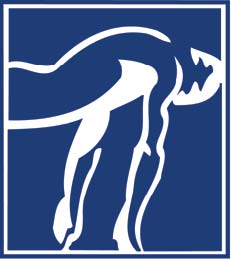 OVERVIEWFAST Masters welcomes all levels of adult swimmers. Coaches provide a structured workout that suits the needs of everyone in attendance. Stroke technique feedback is always available. Members may swim at both locations.ENROLLMENTSTEP 1: Please e-mail Coach Kyle at kknoff@fastswimming.net to schedule a trial workout.STEP 2: Register with U.S. Masters Swimming (USMS) online: https://www.usms.org/join.STEP 3: Submit this form with proof of USMS registration to the coach on deck.STEP 4: Pay online (once you receive your e-mail notification) or by check made out to FAST.PARTICIPANT INFORMATIONName: 									 Gender:            Birthdate: 		Email Address: 												Mailing Address: 												City: 						  Zip: 		   Phone: 				FEE OPTIONS (CHECK ONE): Single Month: $75.00				 Punchcard (6 Workouts): $50.00 Monthly (Recurring): $75.00			 Quarterly (Recurring): $175.00 Annual (JAN Start Only): $600.00		*Quarters begin 9/1, 12/1, 3/1, and 6/1.		ENROLLMENT AGREEMENTI, the undersigned participant or legal guardian of a participant with the Fullerton Aquatics Sports Team, Inc. (FAST), intending to be legally bound, do hereby for myself, my heirs, executors and administrators, hold harmless, waive, release and forever discharge any and all rights and claims for damages or injury which I may hereafter have against the City of Fullerton, FAST, and FAST employees, agents, officers, representatives, coaches, and volunteers.Full Name (please print)	      		     Signature					    Date JANET EVANS SWIM COMPLEX801 W Valencia DriveFullerton, CA   92832JANET EVANS SWIM COMPLEX801 W Valencia DriveFullerton, CA   92832YORBA LINDA HIGH SCHOOL19900 Bastanchury RoadYorba Linda, CA   92886YORBA LINDA HIGH SCHOOL19900 Bastanchury RoadYorba Linda, CA   92886MON-FRI6:00-7:00 AMMON-FRI6:00-7:00 PMSAT7:00-8:00 AMMON-FRI6:00-7:00 PM